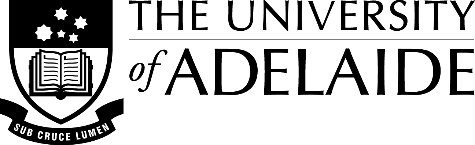 SELECTION CRITERIA Use this form to define the selection criteria for an academic position at the University of Adelaide. POSITION DETAILSSchool/Branch:Adelaide Medical SchoolClassificationLevel CESSENTIAL MINIMUM CRITERIARegistered as a medical practitioner and specialist obstetrician and gynaecologist with AHPRA.FRANZCOG (or equivalent) plus DDU (or equivalent) or CMFM or working towards same.Track record in administration, research and teaching commensurate with level.Higher research degree (MD or PhD) or working towards same.Experience in conducting high quality research in a recognised area of strength within the Discipline of Obstetrics and Gynaecology Experience in teaching both undergraduate and post-graduate students in a tertiary clinical and academic setting DESIRED CHARACTERISTICS1. Experience in provision of high-risk obstetric and maternal fetal medicine care in a tertiary referral centreAPPROVALS – HEAD OF SCHOOL/BRANCH MANAGERHead of School / Branch ManagerName:…………………………………………………..Signature:………………………………………………. Date:………………………………..ACKNOWLEDGEMENT OF INCUMBENTI have read and understood the requirements of the positionName:(please print)………………………………………….Signature:………………………………………….Date:………………………………..